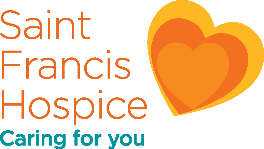 Saint Francis Hospice is regulated by the Health & Social Care Act 2008 and the Care Quality Commission (CQC) Regulation 2009This policy relates to the following CQC standard set of key lines of enquiry (KLOEs)Guideline summary:This guideline contains guidance for anticipatory injectable prescribing in the community	for people with advanced, progressive illness, vulnerable to rapid change, who need such medication to be readily available.The guidance covers three situations:opioid naïve with egfr >30opioid naïve and frail, with egfr >30opioid naïve with renal impairment egfr <30. Seek advice if egfr <10.If an individual is already taking an opioid then doses for PRN injections and syringe drivers may be different – please seek advice from the Saint Francis Hospice Advice Line, 01708 758643.If a patient is on a transdermal opioid patch then leave the patch on.If the patient may require a syringe driver in the next 48 hours a syringe driver should be prescribed in addition to PRN injections.If a patient requires 2-3 PRN doses in 24 hours then a syringe driver should usually be started.However, if the patient is very symptomatic or imminently dying they may need a syringe driver straight away.Please be aware that in some nursing homes syringe drivers cannot be used as nursing staff are not trained. In this event 4 hourly regular injections may need to be prescribed, please seek advice.In patients with nausea and vomiting consider the underlying cause; another antiemetic may be moresuitable.IN ALL SITUATIONS SEEK ADVICE IF UNSURE ABOUT RECOMMENDATIONS OR PRESCRIBING.If a patient requires more than 2 to 3 PRN doses in 24 hours, then a syringe driver should usually be started. Please contact SFH 24 hour specialist advice line on 01708 758643 if unclear, this is guidance only. Please seek advice on drugs and doses for patients with an eGFR of <10.Role responsible:Medical DirectorReviewed by:Medical Director, Community Palliative Care and EOL Care Leads, Mohammed KANJI, Prescribing Adviser, HaveringDate created:March 2022.Lead: Dr San San Vijeratnam Saint Francis HospiceDate of review:Next review:February 2025 unless change in Medication Authorisation and Administration Records chartsApproved by:Medicines Management Group Saint Francis HospiceRatified by Chief Executive Officer:SAFEPeople are protected from abuse and avoidable harmS2 S4EFFECTIVECare, treatment and support achieves good outcomes, promotes a good quality of life and is evidence-based where possibleE1CARINGStaff involve and treat people with compassion, kindness, dignity and respectC1RESPONSIVEServices are organised so that they meet people’s needsR3WELL-LEDLeadership, management and governance of the organisation assures the delivery of high-quality person-centered care, supports learning and innovation, and promotes an open and fair culture** For patients already on opioids, please refer to NELFT Palliative Cate EOL Quick Reference Guide V4 P6 www.sfh.org.uk/mint-project/uploads/831325987.docxAnticipatory Injectable Prescribing Guidance:	Opioid Naïve + eGFR >30** For patients already on opioids, please refer to NELFT Palliative Cate EOL Quick Reference Guide V4 P6 www.sfh.org.uk/mint-project/uploads/831325987.docxAnticipatory Injectable Prescribing Guidance:	Opioid Naïve + eGFR >30** For patients already on opioids, please refer to NELFT Palliative Cate EOL Quick Reference Guide V4 P6 www.sfh.org.uk/mint-project/uploads/831325987.docxAnticipatory Injectable Prescribing Guidance:	Opioid Naïve + eGFR >30** For patients already on opioids, please refer to NELFT Palliative Cate EOL Quick Reference Guide V4 P6 www.sfh.org.uk/mint-project/uploads/831325987.docxAnticipatory Injectable Prescribing Guidance:	Opioid Naïve + eGFR >30** For patients already on opioids, please refer to NELFT Palliative Cate EOL Quick Reference Guide V4 P6 www.sfh.org.uk/mint-project/uploads/831325987.docxAnticipatory Injectable Prescribing Guidance:	Opioid Naïve + eGFR >30** For patients already on opioids, please refer to NELFT Palliative Cate EOL Quick Reference Guide V4 P6 www.sfh.org.uk/mint-project/uploads/831325987.docxAnticipatory Injectable Prescribing Guidance:	Opioid Naïve + eGFR >30** For patients already on opioids, please refer to NELFT Palliative Cate EOL Quick Reference Guide V4 P6 www.sfh.org.uk/mint-project/uploads/831325987.docxAnticipatory Injectable Prescribing Guidance:	Opioid Naïve + eGFR >30** For patients already on opioids, please refer to NELFT Palliative Cate EOL Quick Reference Guide V4 P6 www.sfh.org.uk/mint-project/uploads/831325987.docxAnticipatory Injectable Prescribing Guidance:	Opioid Naïve + eGFR >30** For patients already on opioids, please refer to NELFT Palliative Cate EOL Quick Reference Guide V4 P6 www.sfh.org.uk/mint-project/uploads/831325987.docxAnticipatory Injectable Prescribing Guidance:	Opioid Naïve + eGFR >30AS REQUIRED PRN SUBCUT MEDICATIONAS REQUIRED PRN SUBCUT MEDICATIONAS REQUIRED PRN SUBCUT MEDICATIONAS REQUIRED PRN SUBCUT MEDICATION24-HOUR SUBCUT PUMP24-HOUR SUBCUT PUMP24-HOUR SUBCUT PUMPAMPOULE STRENGTHSMedicationDose RangeMax Frequency /24 hr doseMedicationDose RangeAMPOULE STRENGTHSAMPOULE STRENGTHSPAIN / SOBMorphine Sulfate2.5mg to 5mg1 hourly/ Max 30mg/24hourMorphine Sulfate10mg to 20mg / 24hrs10mg/1ml amps Supply 10 ampoulesNAUSEA / VOMITINGLevomepromazine6.25mg to 12.5mg4 hourlyMax 25mg / 24hrsLevomepromazine6.25 to 12.5mg/ 24hrs25mg/1ml amps Supply 10 ampoules* The choice of medication for use in nausea and vomiting will depend on the underlying cause for the symptom and the medications the patient is already taking. If the cause of the symptom is unclear or prescribing entirely in anticipation then use levomepromazine 1st line. NOTE: haloperidol, metoclopramide and levomepromazine MUST NOT BE USED in Parkinson’s disease, and cyclizine can only be used with caution. Cyclizine should not be used in severe heart failure. Metoclopramide should not be used in mechanical bowel obstruction. Please seek advice from specialist palliative care for these patients or if you are unsure what anti-emetic to use.* The choice of medication for use in nausea and vomiting will depend on the underlying cause for the symptom and the medications the patient is already taking. If the cause of the symptom is unclear or prescribing entirely in anticipation then use levomepromazine 1st line. NOTE: haloperidol, metoclopramide and levomepromazine MUST NOT BE USED in Parkinson’s disease, and cyclizine can only be used with caution. Cyclizine should not be used in severe heart failure. Metoclopramide should not be used in mechanical bowel obstruction. Please seek advice from specialist palliative care for these patients or if you are unsure what anti-emetic to use.* The choice of medication for use in nausea and vomiting will depend on the underlying cause for the symptom and the medications the patient is already taking. If the cause of the symptom is unclear or prescribing entirely in anticipation then use levomepromazine 1st line. NOTE: haloperidol, metoclopramide and levomepromazine MUST NOT BE USED in Parkinson’s disease, and cyclizine can only be used with caution. Cyclizine should not be used in severe heart failure. Metoclopramide should not be used in mechanical bowel obstruction. Please seek advice from specialist palliative care for these patients or if you are unsure what anti-emetic to use.* The choice of medication for use in nausea and vomiting will depend on the underlying cause for the symptom and the medications the patient is already taking. If the cause of the symptom is unclear or prescribing entirely in anticipation then use levomepromazine 1st line. NOTE: haloperidol, metoclopramide and levomepromazine MUST NOT BE USED in Parkinson’s disease, and cyclizine can only be used with caution. Cyclizine should not be used in severe heart failure. Metoclopramide should not be used in mechanical bowel obstruction. Please seek advice from specialist palliative care for these patients or if you are unsure what anti-emetic to use.* The choice of medication for use in nausea and vomiting will depend on the underlying cause for the symptom and the medications the patient is already taking. If the cause of the symptom is unclear or prescribing entirely in anticipation then use levomepromazine 1st line. NOTE: haloperidol, metoclopramide and levomepromazine MUST NOT BE USED in Parkinson’s disease, and cyclizine can only be used with caution. Cyclizine should not be used in severe heart failure. Metoclopramide should not be used in mechanical bowel obstruction. Please seek advice from specialist palliative care for these patients or if you are unsure what anti-emetic to use.* The choice of medication for use in nausea and vomiting will depend on the underlying cause for the symptom and the medications the patient is already taking. If the cause of the symptom is unclear or prescribing entirely in anticipation then use levomepromazine 1st line. NOTE: haloperidol, metoclopramide and levomepromazine MUST NOT BE USED in Parkinson’s disease, and cyclizine can only be used with caution. Cyclizine should not be used in severe heart failure. Metoclopramide should not be used in mechanical bowel obstruction. Please seek advice from specialist palliative care for these patients or if you are unsure what anti-emetic to use.* The choice of medication for use in nausea and vomiting will depend on the underlying cause for the symptom and the medications the patient is already taking. If the cause of the symptom is unclear or prescribing entirely in anticipation then use levomepromazine 1st line. NOTE: haloperidol, metoclopramide and levomepromazine MUST NOT BE USED in Parkinson’s disease, and cyclizine can only be used with caution. Cyclizine should not be used in severe heart failure. Metoclopramide should not be used in mechanical bowel obstruction. Please seek advice from specialist palliative care for these patients or if you are unsure what anti-emetic to use.* The choice of medication for use in nausea and vomiting will depend on the underlying cause for the symptom and the medications the patient is already taking. If the cause of the symptom is unclear or prescribing entirely in anticipation then use levomepromazine 1st line. NOTE: haloperidol, metoclopramide and levomepromazine MUST NOT BE USED in Parkinson’s disease, and cyclizine can only be used with caution. Cyclizine should not be used in severe heart failure. Metoclopramide should not be used in mechanical bowel obstruction. Please seek advice from specialist palliative care for these patients or if you are unsure what anti-emetic to use.* The choice of medication for use in nausea and vomiting will depend on the underlying cause for the symptom and the medications the patient is already taking. If the cause of the symptom is unclear or prescribing entirely in anticipation then use levomepromazine 1st line. NOTE: haloperidol, metoclopramide and levomepromazine MUST NOT BE USED in Parkinson’s disease, and cyclizine can only be used with caution. Cyclizine should not be used in severe heart failure. Metoclopramide should not be used in mechanical bowel obstruction. Please seek advice from specialist palliative care for these patients or if you are unsure what anti-emetic to use.AGITATION / DISTRESSMidazolam2.5mg to 5mg1 hourly/ max 30mg/24hourMidazolam10mg to 20mg /24hrs10mg/2ml amps Supply 10 ampoulesRESPIRATORY SECRETIONS4 hourly Max 1.2mg/ 24hrsGlycopyrroniumRESPIRATORY SECRETIONSGlycopyrronium200micrograms to 300micrograms4 hourly Max 1.2mg/ 24hrs600microgram to1.2mg/ 24hrs200 micrograms/1ml ampsSupply 10 ampoules